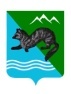  П О С Т А Н О В Л Е Н И Е                                                      АДМИНИСТРАЦИИ СОБОЛЕВСКОГО МУНИЦИПАЛЬНОГО     РАЙОНАКАМЧАТСКОГО КРАЯ   19 мая 2016                                       с. Соболево                       №107О признании утратившимсилу   постановления администрации  Соболевского муниципального района      В  соответствии с Федеральным законом от 06.10.2003 № 131-ФЗ «Об общих принципах организации местного самоуправления в Российской Федерации», Уставом Соболевского муниципального районаАДМИНИСТРАЦИЯ ПОСТАНОВЛЯЕТ:    1. Признать утратившим силу постановление  администрации  Соболевского муниципального района от 18.03.2013 №72 «Об утверждении Положения об особенностях подачи и рассмотрения жалоб на решения и действия (бездействие) органов местного самоуправления Соболевского муниципального района Камчатского края, предоставляющих муниципальные услуги, и их должностных лиц, муниципальных служащих органов местного самоуправления, предоставляющих муниципальные услуги».     2. Управлению делами администрации  Соболевского муниципального района опубликовать настоящее постановление в районной газете «Соболевский вестник» и  разместить на официальном сайте Соболевского муниципального района в информационно-телекоммуникационной сети Интернет.    3. Настоящее постановление вступает в силу после его официального опубликования (обнародования).Глава Соболевского муниципального района                               В.И.Куркин